HathiTrust is a not-for-profit collaborative of over 150 academic and research libraries, preserving 17+ million digitized items. HathiTrust offers reading access to the fullest extent allowable by U.S. copyright law, computational access to the entire corpus for scholarly research, and other emerging services based on the combined collection. HathiTrust stewards this collection under the aims of scholarly, not corporate, interests. to Access Your HathiTrust Benefits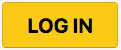 There are more than 17 million items digitized from the libraries of more than 50 academic and research libraries around the world, including 6.5 million open for use in the public domain (4+ million for users outside the U.S.). Because your library is a HathiTrust member, when you log in to HathiTrust (www.hathitrust.org) using your institutional login and password, you may download full-book PDF files of titles in the public domain. To receive full benefits, YOU MUST LOG IN at www.hathitrust.org or when clicking an item in HathiTrust through your library’s catalog search results.How can I use HathiTrust for my research and in the classroom?Find many of the texts you need in HathiTrust’s digital library of 17 million books, journals, and publications, then create a collection of these items for future reference or to share with others. 
Collaborate with research colleagues affiliated with one of HathiTrust’s 150+ academic library members who also have full access to member benefits. Guest accounts for non-members provide limited access, according the ability to build and share personalized collections.
Perform full-text (keyword or phrase) searches across the entire corpus or within a selection of items. Use full-text searches to discover what you’re looking for or to identify items for interlibrary loan or research bibliography.
Distinguish primary source or peer-reviewed items with greater ease as HathiTrust metadata are more nuanced and consistently applied than in other digital repositories such as Internet Archive or Google Books.
View or download citations for any item in the collection in MLA or APA format.Use faceted searching, metadata tools, or HathiTrust Research Center services to perform complex analyses, data mining research, and other digital humanities activities.Member and Non-Member Access to HathiTrust Digital Library If you are eligible for print disability services through your institution, under U.S. copyright law, you may obtain an accessible copy of ANY BOOK in the HathiTrust collection. Contact your local librarian for more information.
HathiTrust Research Center

HathiTrust Research Center (HTRC) enables computational analysis of works in the HathiTrust Digital Library (HTDL) to facilitate qualified research and educational uses of the collection. The Research Center creates and maintains a suite of tools and services for text-based, data-driven research, such as HTRC Algorithms and Data Capsule, and engages in cutting-edge research on large-scale data analysis, allowing scholars to fully utilize content of the HathiTrust Digital Library. Learn more at https://analytics.hathitrust.org/HathiTrust Digital Library ItemMember AffiliateAll OthersCopyrighted ItemSearch all words in textAdvanced computational accessFull-book download on behalf of users with print disabilities, with registrationSearch all words in textBasic computational accessPublic Domain Item (number of PD items available depends on user’s location in U.S. or outside U.S.) and Creative Commons-licensed ItemsView and read onlineSearch all words in textAdvanced computational accessFull-book and page-by-page download View and read onlineSearch all words in textBasic computational accessPage-by-page downloadFull-book download of non-Google-digitized items